Рузов Андрей Викторович – 211-538-971Приложение №1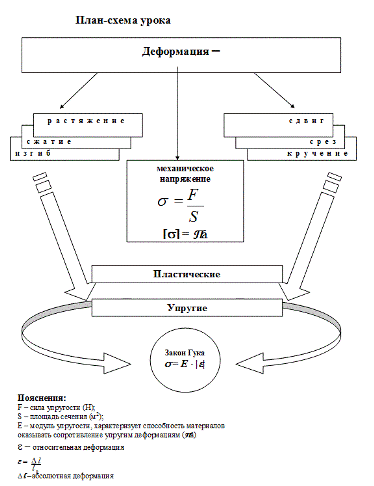 